大连民族大学硕士研究生导师信息采集表（参考模板）一、基本信息注：学科/类别、招生方向/领域须与招生专业目录保持一致。二、代表性学术论文与著作注：限5项，导师须为第一作者，文献格式遵循GB/T 7714-2015。三、政府科研奖励成果注：限5项，指政府自然科学奖、技术发明奖和科技进步奖，孙冶方经济学奖、中国专利奖、何梁何利科技奖等优秀成果奖。四、代表性科研项目注：限5项，导师须为项目负责人。五、其他代表性成果注：限5项。六、指导研究生科研或创新代表性成果注：限5项，研究生为第一或第二作者（导师第一作者）的科研或省级及以上创新成果。七、主要学术兼职及荣誉称号注：限5项。姓    名姜爱丽姜爱丽性别女职    称教授/系主任最高学位及授予单位最高学位及授予单位最高学位及授予单位博士研究生博士研究生博士研究生博士研究生所在学院生命学学学院生命学学学院生命学学学院生命学学学院电子邮箱jal@dlnu.edu.cn学科/类别生物工程/工学生物工程/工学生物工程/工学生物工程/工学招生方向/领域食品生物工程/食品工程所在科研平台及职务所在科研平台及职务所在科研平台及职务大连市蓝莓、甜樱桃等浆果深加工与保鲜工程实验室/负责人  辽宁大连特色生物资源加工利用中试公共服务平台/负责人大连市蓝莓、甜樱桃等浆果深加工与保鲜工程实验室/负责人  辽宁大连特色生物资源加工利用中试公共服务平台/负责人大连市蓝莓、甜樱桃等浆果深加工与保鲜工程实验室/负责人  辽宁大连特色生物资源加工利用中试公共服务平台/负责人大连市蓝莓、甜樱桃等浆果深加工与保鲜工程实验室/负责人  辽宁大连特色生物资源加工利用中试公共服务平台/负责人(学习与工作经历、研究方向及成果统计等信息)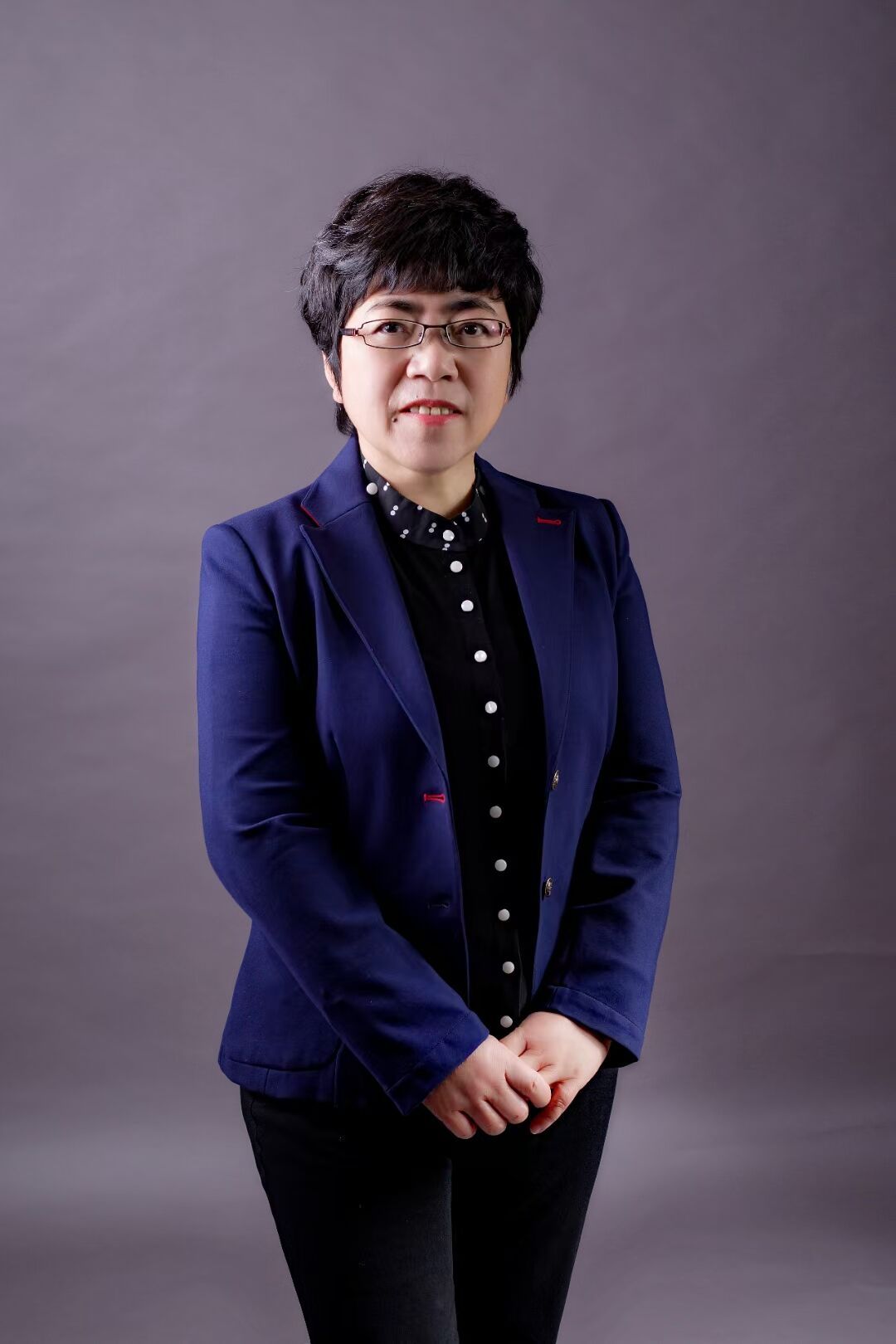 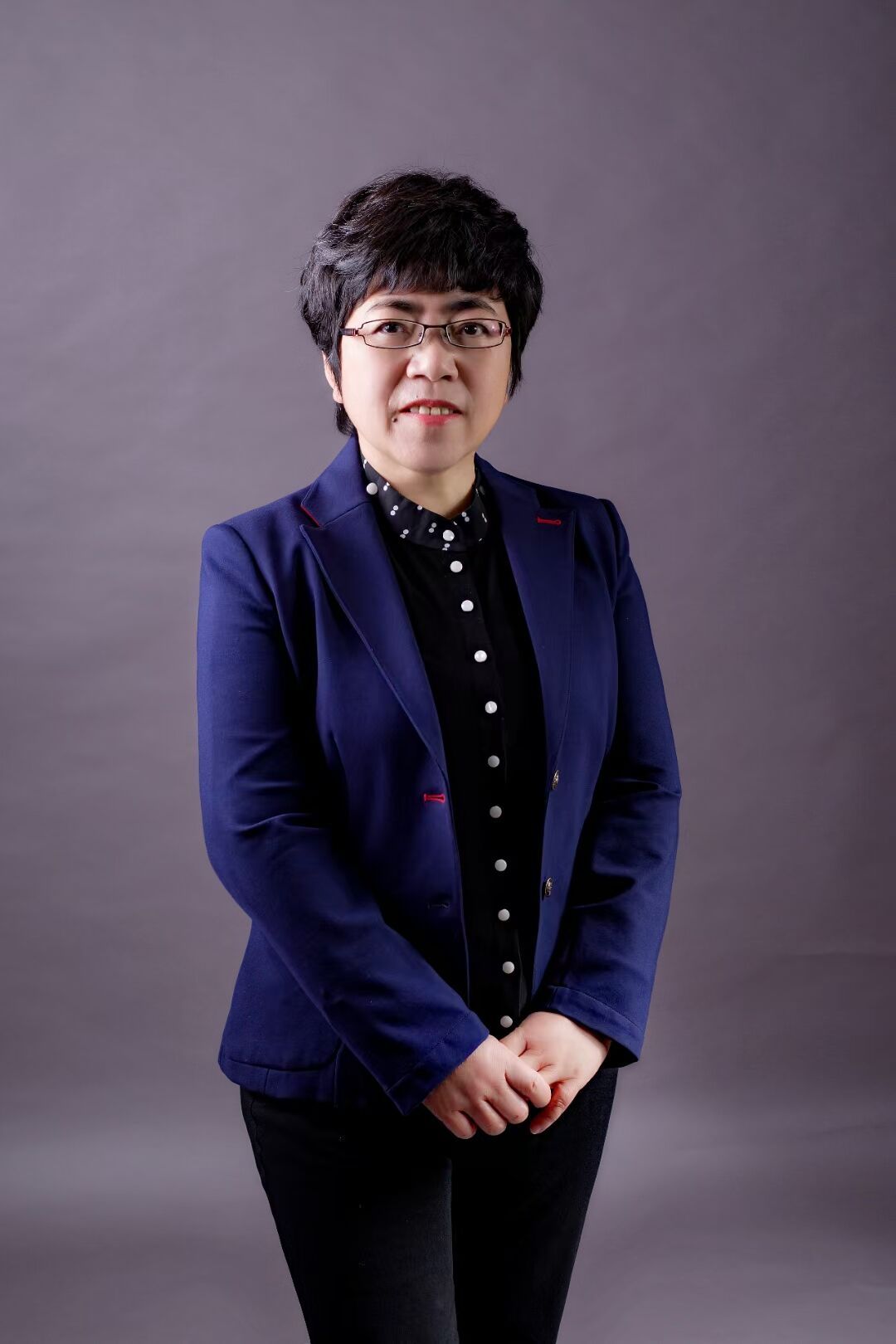 学习经历：2008/09-2011/12，沈阳农业大学, 食品科学, 博士1999/09-2002/08，中国科学院植物研究所, 植物学, 硕士1990/04-1994/07，沈阳农业大学，果树，学士工作经历：2017/9-至今，大连民族大学，生命科学学院，教授2016/9-2017/9，大连民族大学，生命科学学院，副教授2005/2-2016/9，大连民族大学，生命科学学院，高级农艺师(学习与工作经历、研究方向及成果统计等信息)学习经历：2008/09-2011/12，沈阳农业大学, 食品科学, 博士1999/09-2002/08，中国科学院植物研究所, 植物学, 硕士1990/04-1994/07，沈阳农业大学，果树，学士工作经历：2017/9-至今，大连民族大学，生命科学学院，教授2016/9-2017/9，大连民族大学，生命科学学院，副教授2005/2-2016/9，大连民族大学，生命科学学院，高级农艺师(学习与工作经历、研究方向及成果统计等信息)学习经历：2008/09-2011/12，沈阳农业大学, 食品科学, 博士1999/09-2002/08，中国科学院植物研究所, 植物学, 硕士1990/04-1994/07，沈阳农业大学，果树，学士工作经历：2017/9-至今，大连民族大学，生命科学学院，教授2016/9-2017/9，大连民族大学，生命科学学院，副教授2005/2-2016/9，大连民族大学，生命科学学院，高级农艺师(学习与工作经历、研究方向及成果统计等信息)学习经历：2008/09-2011/12，沈阳农业大学, 食品科学, 博士1999/09-2002/08，中国科学院植物研究所, 植物学, 硕士1990/04-1994/07，沈阳农业大学，果树，学士工作经历：2017/9-至今，大连民族大学，生命科学学院，教授2016/9-2017/9，大连民族大学，生命科学学院，副教授2005/2-2016/9，大连民族大学，生命科学学院，高级农艺师(学习与工作经历、研究方向及成果统计等信息)学习经历：2008/09-2011/12，沈阳农业大学, 食品科学, 博士1999/09-2002/08，中国科学院植物研究所, 植物学, 硕士1990/04-1994/07，沈阳农业大学，果树，学士工作经历：2017/9-至今，大连民族大学，生命科学学院，教授2016/9-2017/9，大连民族大学，生命科学学院，副教授2005/2-2016/9，大连民族大学，生命科学学院，高级农艺师(学习与工作经历、研究方向及成果统计等信息)学习经历：2008/09-2011/12，沈阳农业大学, 食品科学, 博士1999/09-2002/08，中国科学院植物研究所, 植物学, 硕士1990/04-1994/07，沈阳农业大学，果树，学士工作经历：2017/9-至今，大连民族大学，生命科学学院，教授2016/9-2017/9，大连民族大学，生命科学学院，副教授2005/2-2016/9，大连民族大学，生命科学学院，高级农艺师(学习与工作经历、研究方向及成果统计等信息)学习经历：2008/09-2011/12，沈阳农业大学, 食品科学, 博士1999/09-2002/08，中国科学院植物研究所, 植物学, 硕士1990/04-1994/07，沈阳农业大学，果树，学士工作经历：2017/9-至今，大连民族大学，生命科学学院，教授2016/9-2017/9，大连民族大学，生命科学学院，副教授2005/2-2016/9，大连民族大学，生命科学学院，高级农艺师个人学术主页个人学术主页https://xueshu.baidu.com/scholarID/CN-BB73ZFIJhttps://xueshu.baidu.com/scholarID/CN-BB73ZFIJhttps://xueshu.baidu.com/scholarID/CN-BB73ZFIJhttps://xueshu.baidu.com/scholarID/CN-BB73ZFIJhttps://xueshu.baidu.com/scholarID/CN-BB73ZFIJ主讲研究生课程主讲研究生课程高等食品化学；食品绿色加工高等食品化学；食品绿色加工高等食品化学；食品绿色加工高等食品化学；食品绿色加工高等食品化学；食品绿色加工序号论文或著作题目（以参考文献格式列举）1Fuhui Zhou, Dongying Xu, Siguo Xiong, Mixia Tian, Chen Chen, Chenghui Liu,Xinjie Zeng, Aili Jiang*. Transcriptomic and metabolomic profiling reveal the mechanism underlying the inhibition of wound healing by ascorbic acid in fresh-cut potatoFood Chemistry, 2023, 410: 135444 (SCI一区)2Siguo Xiong, Xingsheng Sun, Mixia Tian, Dongying Xu, Aili Jiang*. 1-Methylcyclopropene treatment delays the softening of Actinidia arguta fruit byreducing cell wall degradation and modulating carbohydrate metabolism. Food Chemistry, 2023, 411: 135485. (SCI一区)3Dongying Xu, Chen Chen, Fuhui Zhou, Chenghui Liu, Mixia Tian, Xinjie Zeng, Aili Jiang*. Vacuum packaging and ascorbic acid synergistically maintain the quality and flavor of fresh-cut potatoes. LWT - Food Science and Technology, 2022, 162: 113356. (SCI一区)4Fuhui Zhou, Dongying Xu, Chenghui Liu, Chen Chen, Mixia Tian, Aili Jiang*. Ascorbic acid treatment inhibits wound healing of fresh-cut potato strips by controlling phenylpropanoid metabolism. [J]. Postharvest Biology and technology, 2021, 181: 111644 (SCI一区)5Dongying Xu, Sitong Gu, Fuhui Zhou, Ke Feng , Chen Chen, Aili Jiang*. Mechanism underlying sodium isoascorbate inhibition of browning of fresh-cut mushroom (Agaricus bisporus). Postharvest Biology & Technology, 2021, 173: 111357.  (SCI一区)序号科研奖励成果名称获奖级别及单位获奖时间1大樱桃砧木茎尖培养及移栽技术大连市科技进步二等奖1998.122甜樱桃花粉贮藏及应用技术辽宁省农业科技贡献奖二等奖2004.123甜樱桃品种“砂蜜豆”的引进及大面积推广应用”辽宁省农业科技贡献奖一等奖2010.12…序号项目名称及来源起止年月1还原型Vc抑制鲜切马铃薯愈伤组织形成机理的研究（31872908）. 国家自然科学基金面上项目2019.01-2022.122北方特色水果（蓝莓、猕猴桃）采后质量与品质精准控制技术的研发（2016YFD0400903-02）. 国家重点研发计划子课题2016.07-2021.063高原夏菜鲜切加工关键技术与配套包装产品研发,甘肃省科技计划项目重大项目（21ZD4 N A016-02）2020.06-2024.094甜樱桃鲜果物流包装保鲜技术研发（2020JJZ7SN10 9）.大连市科技计划创新基金计划项目2021.10-2022.065微加工果蔬有害物质预警与控制技术合作研究,国家科技部十二五国家国际科技合作项目研究任务 2013.04- 2016.03序号成果名称、级别及来源单位、时间1姜爱丽，李斌，周倩，李美琳，藏志焕，陈绍丽，胡文忠，田世平，孟宪军，魏宝东，孙希云，陈晨，郭占俊，郭玲玲，陈彤，田密霞，冮洁，李国强，秦山，佟晔，刘程惠，齐海萍，张萌. 甜樱桃贮运技术规程，DB21/T2913-20232姜爱丽，胡文忠，郑耀，林文忠，冮洁，陈晨，刘程惠. 鲜切叶用莴苣加工技术规程，DB21/T 3045-2018  3贾连文，魏雯雯，王玉龙，姜爱丽，边继庆，程延安，王联华，杨相政，王 达，王徐剑，杨李益，李喜宏，王露茵，连欢. 鲜切果蔬，GH/T 1341-20214利用甜樱桃树嫩芽制备甜樱桃酒的方法. 国家发明专利，ZL2018 101682970.  授权日期：2021.05.18  第一发明人序号成果名称1Fuhui Zhou, Dongying Xu, Siguo Xiong, Mixia Tian, Chen Chen, Chenghui Liu,Xinjie Zeng, Aili Jiang*. Transcriptomic and metabolomic profiling reveal the mechanism underlying the inhibition of wound healing by ascorbic acid in fresh-cut potatoFood Chemistry, 2023, 410: 135444 (SCI一区)2Siguo Xiong, Xingsheng Sun, Mixia Tian, Dongying Xu, Aili Jiang*. 1-Methylcyclopropene treatment delays the softening of Actinidia arguta fruit byreducing cell wall degradation and modulating carbohydrate metabolism. Food Chemistry, 2023, 411: 135485. (SCI一区)3Dongying Xu, Chen Chen, Fuhui Zhou, Chenghui Liu, Mixia Tian, Xinjie Zeng, Aili Jiang*. Vacuum packaging and ascorbic acid synergistically maintain the quality and flavor of fresh-cut potatoes. LWT - Food Science and Technology, 2022, 162: 113356. (SCI一区)4彭丽 等.软枣猕猴桃采后产业规模化贮藏保鲜技术.2022年挑战杯辽宁省大学生创业计划竞赛铜奖, 2022.065徐冬颖,顾思彤,周福慧,高雪晴,张礼良,孙兴盛. 纳他霉素处理对线切双孢菇褐变的抑制机制. 第十四届“挑战杯”辽宁省大学生课外学术科技作品竞赛三等奖. 2019.06序号学术兼职（荣誉称号）名称、批准（颁发）单位、时间1国家农产品加工科技创新联盟果蔬加工与智能制造专业委员会专家, 国家农产品加工科技创新联盟, 2023.042中国植物病理学会第二届产后病理学专业委员会委员, 中国植物病理学会, 2019.103中国食品科学技术学会休闲食品加工技术分会理事, 中国食品科学技术学会, 2021.074甘肃康源高原夏菜产业技术研究院名誉副院长,专家,甘肃康源高原夏菜产业技术研究院, 2021.03